Во Всероссийской Олимпиаде «Прометей» по иностранным языкам проведенной в феврале 2024 года,  3 студентки специальности «Таможенное дело»  получили призовые места в I туре олимпиады (английский язык) и приглашены на 2ой тур:Лакиза Ирина Николаевна (ИТ22-01СТД)Соловьёва Полина Алексеевна (ИТ22-01СТД)Кривошеева Елизавета Александровна (ИТ22-02СТД)В  апреле 2024 г. состоялся II тур Всероссийской олимпиады студентов «Прометей» по иностранным языкам в г. Челябинске в  Южно-Уральском государственном университете (Национальный исследовательский университет).Первое место во 2-ом туре олимпиады заняла студентка Соловьёва Полина Алексеевна,  группа ИТ22-01СТД (ИТиСУ СФУ).  Поздравляем!18  - 19 апреля 2024 года состоялась Всероссийская студенческая олимпиада по специальности «Таможенное дело»18 апреля в киноконцертном зале Российской таможенной академии состоялось открытие Всероссийской студенческой олимпиады по специальности «Таможенное дело». 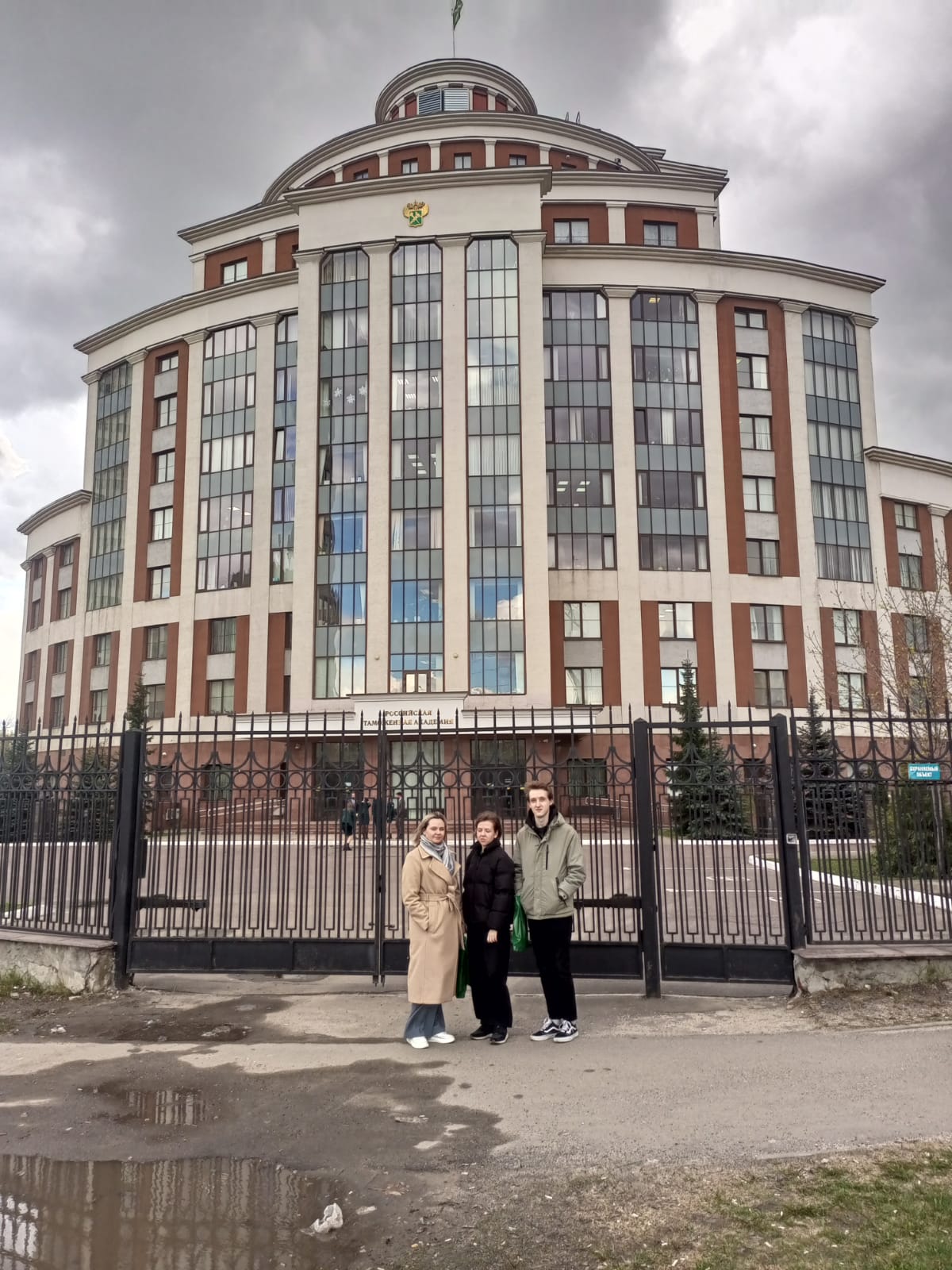 Олимпиада проходила два дня, в ней  приняли участие  97 студентов из  33 образовательных организаций, которые представляли 22 субъекта России, реализующих основную образовательную программу высшего образования по специальности «Таможенное дело».В рамках первого дня олимпиады прошли состязания студентов в личном первенстве, которые включали в себя выполнение теоретических и практических заданий, содержание которых соответствует образовательному стандарту по дисциплинам специальности «Таможенное дело». Второй день включал два конкурса «Секреты таможенного дела» и «Конкурс на знание  Системы Консультант Плюс».Команда СФУ: Мальцев Артём Витальевич, Бондарева Ангелина Владимировна (5 курс) и Горнасталева Алина Алексеевна (4 курс)  достойно выступила в личном первенстве и командных конкурсах. Команда СФУ выиграла номинацию «Знатоки таможенного права».  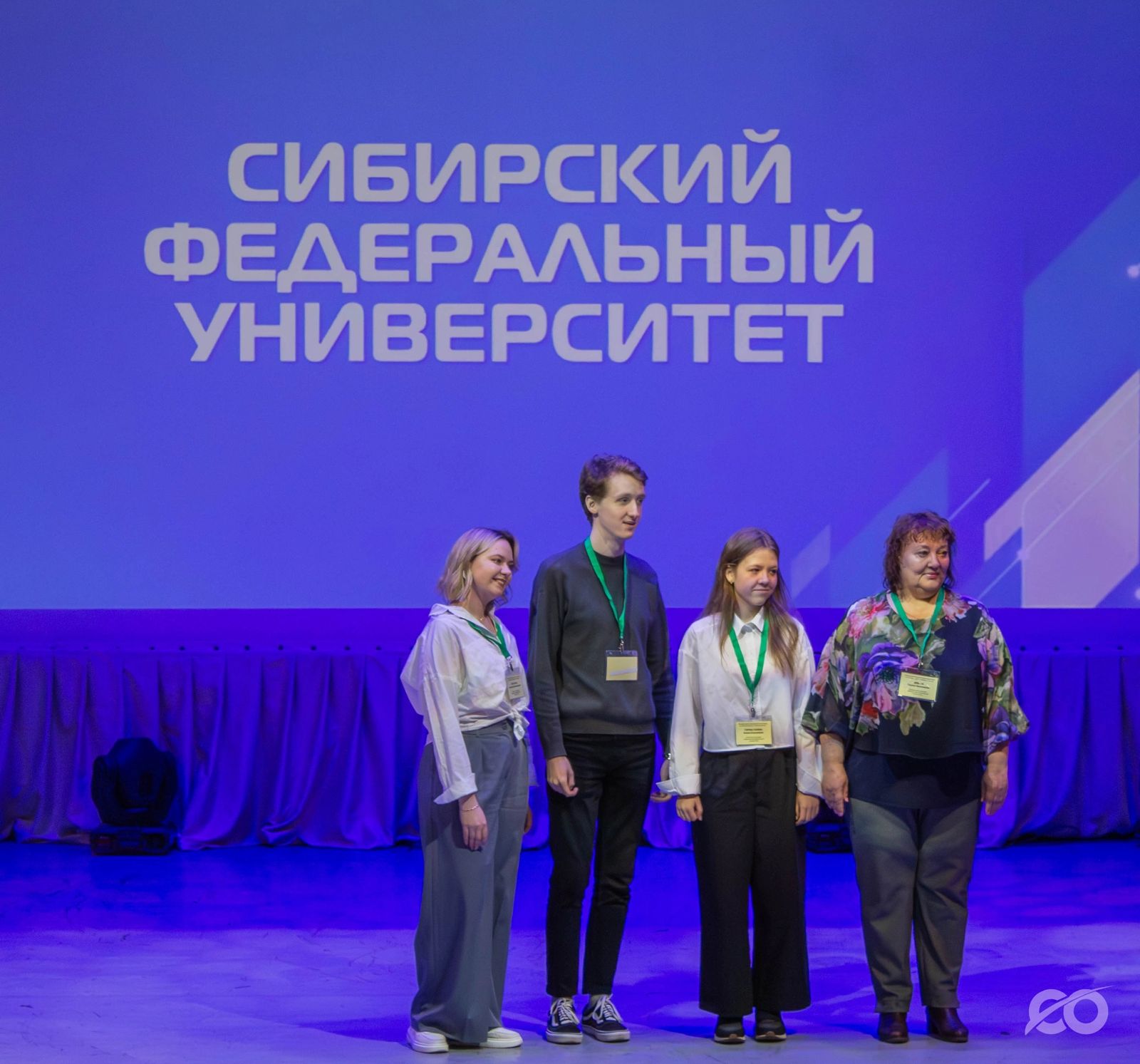 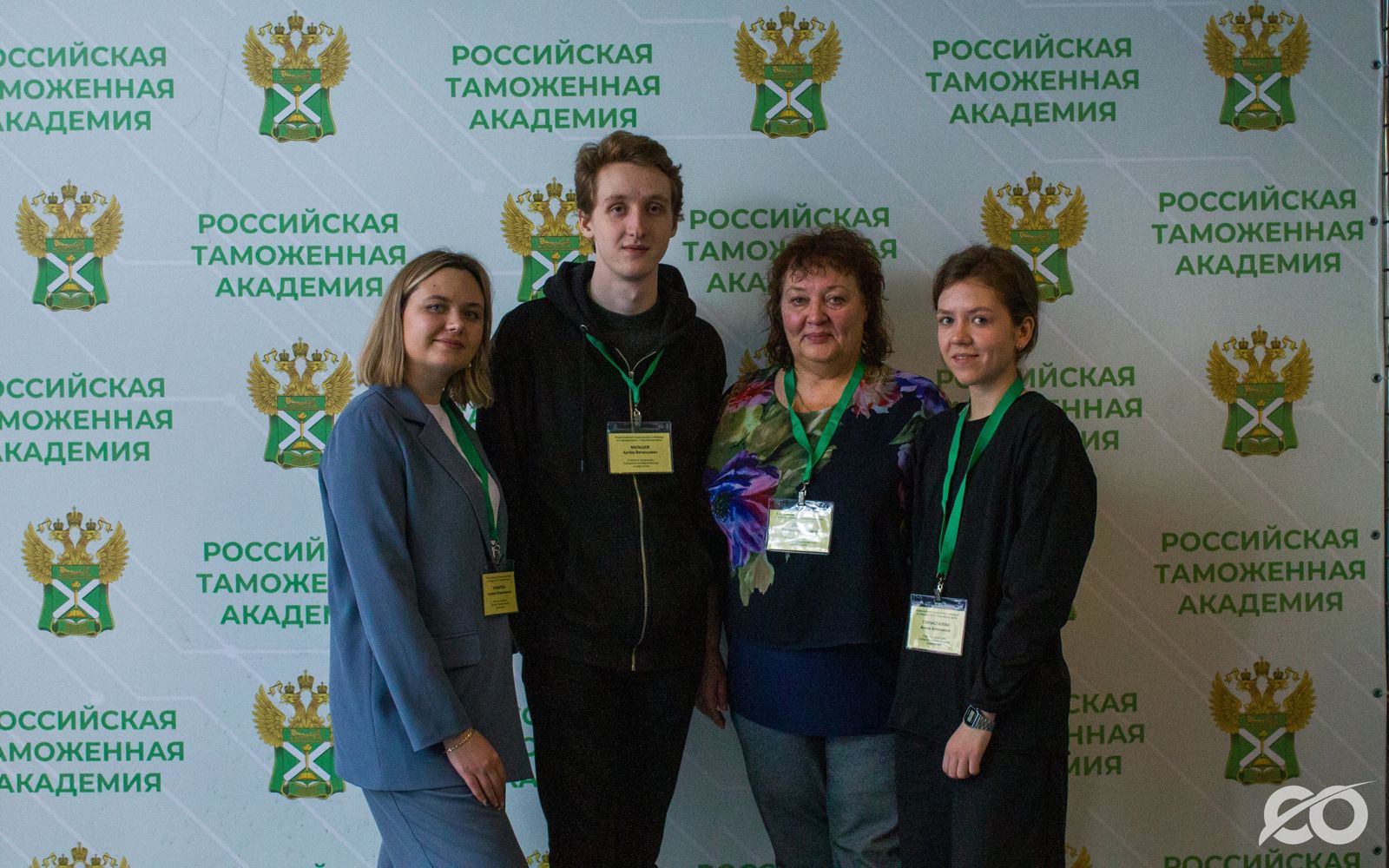 Поздравляем всех участников с участием в  олимпиаде,  желаем продуктивной работы, неиссякаемой энергии, оптимизма и неизменных успехов!